4.4 The Glory that was GreeceDirections:  This set of notes goes along with the Ancient Greece Prezi that is found on the blog (under “Links to Prezi”).  These notes will cover the information on paths 102-157.  Focus Question:  How did Greek thinkers, artists and writers explore the nature of the universe and people’s place in it?VocabularyPhilosopherLogicRhetoricTragedyComedyPhilosophers:  Lovers of Wisdom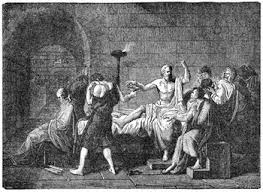 Instead of believing that events were caused by the whims of the gods, Greeks searched for cause through ____  and reason.The Greeks called these thinkers ______, "lovers of wisdom"Explored subjects likes math, music, logic (____thinking)Through observation, they would discover the laws that governed the universeModern ____________________can trace its roots to Greek principlesDebating Morality and EthicsSome philosophers debated ____________________and ethicsWhat is the best form of government?What standards should ____________________human behavior?In Athens, they questioned accepted ideas____________________was more important than moral truthDeveloped skills in ____________________(art of skillful speaking) to use clever and persuasive speech to make their opinions known and become successfulOlder citizens accused them of undermining traditional Greek valuesSocrates Questions Tradition____________________was an outspoken stonemason and philosopherMuch of what we know about him comes from his student ____________________He wrote no books, but spent his time asking people about their beliefsThe ____________________Method - he would pose a series of questions to a student and challenge them to examine the implications of their answersAllowed others to seek ____________________and self-knowledgeMany saw it as a ____________________to their core valuesAt age 70, Socrates was put on ____________________Accused of corrupting the cities youth and failing to respect the godsBefore a jury of 501, Socrates offered a calm and reasoned defense.Jurors condemned him to death, which he accepted and drank ____________________(a deadly poison).Plato Envisions a Perfect SocietySocrates' execution left Plato with a distrust for ____________________He fled Athens for ten years and returned to establish the ____________________, a school where he taught and wrote of his own ideas.He felt that through rational thought, people would discover unchanging ethical value, see perfect ____________________, and learn how to best organize society.The Republic:  Plato's book that describes his vision for an ideal state____________________democracyThe state should regulate every aspect of its citizens' lives in order to provide for their best interestDivided society into three classes____________________(produce the necessities of life)Soldiers (defend the state)____________________(to rule)Trained to lead and ensure order and justiceThe wisest philosopher would be Philosopher-King and have ultimate authorityFelt men surpassed ____________________in mental capabilities and in physical tasksSome women were superior - talented women could be educated to serve the state.Men and women should take military training together and raise their children in communal centers for the good of the ____________________.Aristotle Pursues the Golden MeanPlato's ____________________Analyzed all forms of government and found good and bad examples of eachSuspicious of democracy because he felt it could lead to mob ruleFavored rule by a ____________________and virtuous leaderGood conduct means to pursue the "____________________mean" - a moderate course between extremesPromoted reason as a guiding force for learningSet up the Lyceum, his school, for the study of all branches of knowledge.Wrote on politics, ethics, logic, biology, literature, and many other areas.When European ____________________were created 1,500 years later…they were largely based on the works of AristotleIdealism in Architecture and Art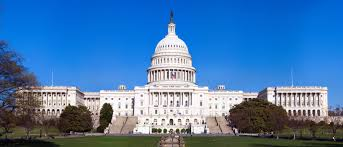 Monumental ArchitectureWanted to convey perfect balance to represent harmony and order with the universeThe ____________________is a wonderful example of thisRectangular shape with tall columns supporting sloping roofAdds ____________________and graceToday many public buildings throughout the world incorporated Greek architecture into their design (columns)Artists Craft Life-like Human FormsEarly sculptors were in ____________________poses like the Egyptian styleBy 450 BC, a new style of sculpting developed that was more naturalMore ____________________…but idealisticShowed gods, goddesses, athletes, and famous people in their perfect, graceful formNot true to lifeOnly pottery survives, no paintingShows daily lifeEach design is made to fit the ____________________of the potGreek LiteratureDeveloped their own style of writingLater became known to Europeans as the model of ____________________The "classical style" of writing - ____________________and elegantBegan with the epic poems of ____________________Inspired later writersSappho, poet, later influenced of love and beauty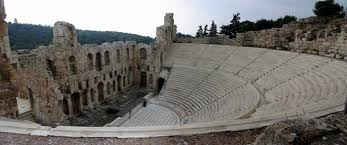 Tragic DramaPossible most important contribution to ____________________First plays came from religious festivals to honor DionysusPerformed outdoors with no ____________________Wore elaborate ____________________and stylizes masksA chorus sang on stageOften based on legends and myths____________________moral and social issues or explored relationship between people and godsFamous playwrights:  Aeschylus, Sophocles, EuripidesWrote tragedies (plays that told stories of human suffering and usually ended in disasterPurpose:  stir up and relieve emotions of pity and fear____________________:  Sophocles explore what happens when moral duty conflicts with laws of the stateAntigone, a young woman, wishes to bury her brother who has died leading a rebellion, but King ____________________forbids anyone to bury the traitors body.  When she buries the body she is sentenced to death.Greek ComedySome wrote comedies ( humorous plays that ____________________people or customs)Almost all surviving are written by AristophanesTragedies would focus on the past and comedies would make fun of people of the dayCriticized society through ____________________(like political cartoonists)Recording Events As HistoryApplied observation, ____________________, and logic to the study of historyHerodotus is called the "Father of History" in the Western world because he went beyond listing ____________________or retelling ancient legends…He visited lands and collected information from people who remembered events.Wrote The Persian WarsGreek word ____________________means inquiryHerodotus noted bias (a mental leaning; prejudice; slant) and conflicting accountsHowever, he entered his own ____________________into the writingEarly historians set standards for future historian.  They showed the need to research and ____________________bias when writing.4.4 Assessment Questions- THIS pageHow did Greek thinkers, artists, and writers explore the nature of the universe and people’s place in it?Why did Plato reject democracy?Describe the ideal form of a republic set forth in Plato’s Republic.How did Greek art reflect the idea of an ideal form?How were Greek plays performed?What were the topics of Greek poetry and plays?Why would research and avoiding bias in history be important?